Referat fra rådsmøte nr. 2Dato: 17.03.15Tid: 09:00 – 12:00 Sted: NNNDagsorden:09.2.2015 Godkjenning av innkalling og dagsorden10.2.2015 Godkjenning av referat fra rådsmøte nr. 1/1511.2.2015 Høringer12.2.2015 Innspill til Meld. St. om livslang læring13.2.2015 Status for rådets arbeidsgruppe Vg2 matfag14.2.2015 Gjennomgang av tilbudsstrukturen og utviklingsredegjørelsen15.2.2015 Læreplanendring om HMS og bransjekunnskap16.2.2015 Orienteringssaker17.2.2015 Eventuelt9.2.2015 Godkjenning av innkalling og dagsordenVedtak:	Godkjennes10.2.2015 Godkjenning av referat fra rådsmøte nr. 1/15Vedtak:	GodkjennesHøringerHøring – opprettelse av greenkeeperfaget Utdanningsdirektoratet sender forslag til nytt lærefag i Vg3 kalt greenkeeperfaget på høring. Faget skal bygge på Vg2 anleggsgartner- og idrettsanleggsfaget og vil ligge i utdanningsprogrammet for naturbruk. Greenkeeperfaget vil omfatte skjøtsel av gressdekkede spilleflater og vedlikehold av sandbunkere og vannhindre.Rådet er enig i å ikke uttale seg i saken.Vedtak: Rådet avgir ikke høringsuttalelse. Høringer – endring i læreplan for Vg2 aktivitørFaglig råd for design og håndverk kom med ønske om endring i læreplanen for Vg2 aktivitør. Bakgrunnen for ønsket var innspill fra Aktivitørenes landsforbund som viste til at aktivitørenes arbeidssituasjon har endret seg de senere årene. Derfor var det et ønske om å gjøre endringer i læreplanen. Udir foreslår endringer i noen av kompetansemålene, utvidelse av de muntlige ferdighetene og en beskrivelse om bruk av digitale verktøy. Rådet er enig i å ikke uttale seg i saken.Vedtak: Rådet avgir ikke høringsuttalelse. Høring – kryssløp fra Vg2 industriteknologi til Vg3 motormekanikerNorsk Industri har søkt Utdanningsdirektoratet om innføring av kryssløp fra Vg2 industriteknologi til Vg3 motormekaniker. Bakgrunnen for søknaden er at Norsk industri og opplæringskontor knyttet til bransjen har fått signaler om at det er ønskelig om å tegne lærekontrakt for faget Vg3 motormekaniker etter Vg2 industriteknologi.Rådet er enig i å ikke uttale seg i saken.Vedtak: Rådet avgir ikke høringsuttalelse. Høring - vurdering og fraværsgrenserUtdanningsdirektoratet har sendt på høring en rekke endringer i bestemmelsene om vurdering i forskrift til opplæringsloven og forskrift til privatskoleloven. Høringen har bakgrunn i oppdragsbrev 18-14 fra Kunnskapsdepartementet. Høringen består av tre deler, med hvert sitt høringsnotat. Dette er fraværsgrenser, sammenheng mellom underveisvurdering og standpunktkarakter og endringer som skal gjøre regelverket mer oversiktlig og tydelig.Rådet diskuterer saken, og ønsker særlig å gi en uttalelse til forslag om å innføre fraværsgrenser. Rådet er enige i å innføre fraværsgrenser i videregående opplæring. Fravær er i stor grad en årsak til at elever ikke får læreplass. Kravet bør derfor samsvare med arbeidslivets krav til fravær, nemlig 5 %. Videre er Vg3 i skole for de elevene som ikke får læreplass en utfordring med hensyn til fravær. Skolene har ingen sanksjonsmidler ovenfor elever med mye fravær. Disse elevene har knapt med tid før de skal gå opp til et fagbrev, og med mye fravær vil ikke tilbudet kunne fungere. Også for elever som går Vg3 i skole bør det være arbeidslivets regler om fravær som gjelder.Rådet er ikke enig i å forslag om å fjerne krav til halvårssamtaler, med mindre dette ivaretas på en tydelig måte i andre deler av lovverket. Halvårssamtaler er en viktig oppfølging av lærlingene i bedriftene. Rådet er enig i å gi arbeidsutvalget et mandat til å følge opp saken. Vedtak: Rådet avgir høringsuttalelse, og rådets arbeidsutvalg vil utarbeide et forslag som forankres i rådet.12.2.2015 Innspill til Meld. St. om livslang læringKunnskapsdepartementet v/Annette Skalde presenterte arbeidet med melding til Stortinget om livslang læring og utenforskap på fellesmøtet 22.01.15. Tre departementer arbeider med meldingen: BLD, ASD og KD. Målet er å utvikle en samordnet og helhetlig politikk for voksne som har lite utdanning, svake grunnleggende ferdigheter eller som ikke har anerkjent kompetanse. I målgruppa er blant annet unge som faller mellom ungdomsretten og voksenretten, unge innvandrere som kommer sent i skoleløpet, arbeidsinnvandrere og voksne uten utdanning. Problemstillinger som vil bli drøftet er:Er 2+2 modellen tilpasset voksne?Problemer med å få læreplassPraksiskandidatordningens kravPartene i arbeidslivet vil ha mulighet til å bidra på innspillskonferanse i løpet av våren. Det kan også gis innspill før og etter dette. Meldingen legges fram mot slutten av 2015. Rådet diskutere saken og vil særlig gi innspill knyttet til følgende målgrupper: unge voksne, voksne som vil ha fagbrev og arbeidsinnvandrere med og uten kompetanse fra hjemlandet.  Rådet mener 2+2 modellen ikke er tilpasset voksne. Utdannings- og arbeidsmyndighetene må samarbeide tettere, særlig på lokalt nivå, for å lage flere praktiske veier inn i arbeidslivet som er tilpasset enkeltindivider. Det er mange gode lokale eksempler rundt om i landet, og det er viktig at disse blir spredt slik at kommunene kan lære av hverandre. Rådet diskuterte flere eksempler som de kjente til, blant annet:NHO har et prosjekt om voksenopplæring som inkluderer fire dager på skole og en dag i bedrift i en toårsperiode. NAV gir midler til livsopphold for deltakerne. De to siste årene går deltakerne ut i lære og mottar lærlingelønn. For kokk og servitører i Sør-Trøndelag tilbys det et arbeidsmarkedskurs for voksne over 25 år. Programfagene fra vg1 og vg2 gjennomføres på et år. I bakerbransjen bruker man en praksiskandidatordningen. De etterlyser en modulbasert opplæring, der opplæring i teoretiske kompetansemål gis over nett.Rådet nedsetter en arbeidsgruppe som skal utforme et innspill på vegne av rådet bestående av Kristin Bergundhaugen (leder) og Gunnar Bakke. Arild Løvaas vil gi skriftlige innspill til gruppa. Kristin og Gunnar deltar også på innspillskonferansen i mai.Vedtak: Rådet nedsetter en arbeidsgruppe som skal utforme et innspill på vegne av rådet. 13.2.2015 Status for rådets arbeidsgruppe Vg2 matfagEspen Lynghaug orienterer om status i gruppa. Det har ikke vært møte i arbeidsgruppa siden forrige rådsmøte fordi de ikke har klart å finne et felles møtetidspunkt. Rådet vil gi gruppa et nytt mandat og virkeperiode, og arbeidsgruppa avventer foreløpig dette. Vedtak: Rådet tar saken til orientering. 14.2.2015 Gjennomgang av tilbudsstrukturen og utviklingsredegjørelsen 2015-2016Kari Fyhn og Rasmus Henriksen fra Utdanningsdirektoratet innleder om bestillingen til de faglige rådene om utviklingsredegjørelsen for 2015-2016. Bestillingen inkluderer blant annet et statistikknotat per lærefag. I notatene er det noen spørsmål der rådet vil bli bedt om å vurdere lærefagets relevans og eventuelle behov for endringer. Rådet påpeker at statistikknotatene ser ut som gode verktøy for å besvare Utdanningsdirektoratets bestilling. Videre mener rådet det er et komplisert årsaksforhold som gjør at rekrutteringen og gjennomføringen er forholdsvis lav innen utdanningsprogrammet for restaurant- og matfag. Det er behov for mer kunnskap om dette. Udir påpeker at det er bestilt forskning som blant annet skal utarbeide et kunnskapsgrunnlag for å identifisere kunnskapshull om de fire prioriterte utdanningsprogrammene, herunder restaurant- og matfag. Kunnskapsgrunnlaget publiseres i mari. Del to av forskningsoppdraget vil inkludere en dybdeanalyse om utvalgte tema.    For å besvare Utdanningsdirektoratets bestilling, ble rådet enig på rådsmøte nr. 1/2015 om å utvidet mandat og oppnevningsperiode for den eksisterende arbeidsgruppa om Vg2 matfag og opprette en ny gruppe for Vg2 kokk- og servitørfag. Rådets arbeidsutvalg har laget utkast til mandat for arbeidsgruppene, og rådet støtter utkastene. NNN foreslår Oddgeir Finstad fra sjømatfagene, mens NHO mat og landbruk vil ettersende forslag til en representant fra butikkslakterfaget. For arbeidsgruppe om Vg2 kokk og servitørfag, vil rådet bruke de samme medlemmene som forrige arbeidsgruppe på feltet. Fellesforbundet vil få mulighet til å foreslå en fjerde representant. John Magne Larsen har foreslått Anita Løyning til denne gruppa, og rådet vil forespørre henne hvis Fellesforbundet ikke finner en kandidat. Rådet ber Arild Løvaas lede arbeidet. Arbeidsgruppene vil gjennomføre rundt fire møter. Rådet ønsker å inkludere en beskrivelse i utviklingsredegjørelsen om kompetansen til de som vil ha deltatt i arbeidet. Utdanningsdirektoratet har sendt en samlet oppsummering av alle innspill som er kommet til organiseringen og mandatet for arbeidet med tilbudsstrukturen. SRY gjorde et enstemmig vedtak i sin behandling av saken 5.03.2015. Rådssekretær går igjennom hovedpunktene fra kommende notat om videre prosess for arbeidet med gjennomgangen av tilbudsstrukturen. Utdanningsdirektoratet støtter SRYs enstemmige innspill i saken, og jobber videre med å ferdigstille mandat for arbeidsgruppene. De faglige rådene vil bli involvert i dette arbeidet. Hovedorganisasjonene bes om å foreslå kandidater til arbeidsgruppene, mens de faglige rådenes bes om å identifisere personer som kan tenkes en rolle i arbeidsgruppene. Gjennomgang av tilbudsstrukturen vil bli sak på sekretariatets møte med leder i rådet og på fellesmøtet 26. mars. Til slutt bes de faglige rådene om å tilbakemelde ressursbehov utover rådsmøter for 2015.I arbeidet med å gjennomgå tilbudsstrukturen, vil rådet ha dialog med Faglig råd for TIP og mellom rådene og arbeidsgruppe 3 og 4. Rådet vil forsøke å ivareta dialog med Faglig råd for TIP på rådsmøte nr. 4/2015.Rådet er enige i at AU får i oppgave å spille inn på mandat til arbeidsgruppe 3 på vegne av rådet. Rådet holdes orientert. Rådet ønsker å spille inn en representant til denne arbeidsgruppa. Dette er Gunnar Bakke. Rådet diskuterer øvrige mulige kandidater, blant annet Bent Stiansen fra Stattholdergården, en hotelldirektør, HR-direktør i en stor matindustribedrift som Tine eller Nortura og Unni Sundberg fra Nidar. Rådet er enige om å spille inn øvrige navn per e-post.Rådssekretær har bedt om midler for å holde et 6. rådsmøte i løpet av 2015 og for å opprette to arbeidsgrupper. Videre vil rådet be om midler for å holde en todagerssamling i siste del av mai i forbindelse med publisering av forskningsrapport som er bestilt.Vedtak:Rådet nedsetter to arbeidsgrupper for å besvare utviklingsredegjørelsen for 2015/2016. AU vil spille inn på mandat for arbeidsgruppe 3 på vegne av rådet. Rådet spiller inn Gunnar Bakke som representant til arbeidsgruppe 3. Øvrige kandidater spilles inn per e-post. 15.2.2015 Læreplanendring om HMS og bransjekunnskapEspen innleder om møte 13. mars mellom Udir og de fire faglige råd som deltar i utprøving om økt innflytelse på læreplaner vg3. I møtet orienterte leder og nestleder om rådets læreplansak om HMS og bransjekunnskap. Krav til dokumentasjon for læreplanendringer er likt som tidligere. Når rådene melder inn dokumenterte behov for endringer, vil Udir nedsette en læreplangruppe. Rådet oppnevner representanter til denne gruppa. Det vil bli et felles oppstartsseminar i Udir 3. september, og rådet avholder rådsmøte nr. 4/2015 samtidig. Leder og nestleder diskuterte videre læreplansaken om HMS og bransjekunnskap med Utdanningsdirektoratet, og ble enige om at en læreplangruppe her kan bestå av fire til fem personer. Rådet vil forsøke å oppnevne representanter fra alle kategorier av fag innen utdanningsprogrammet. AU har laget et justert vedlegg der kompetansemålene i læreplanene om HMS og bransjekunnskap er kategorisert, og fire typer endringer beskrevet. Det er behov for å lage en overordnet beskrivelse av forslaget som inkluderer begrunnelser for hvorfor rådet mener det er nødvendig å endre læreplanene. Rådet diskuterer saken, og er enig i at AU fortsetter arbeidet med å utforme en søknad. Vedtak:Rådets arbeidsutvalg vil fortsette arbeidet med å utforme en søknad om endring av læreplan om HMS og bransjekunnskap. OrienteringssakerOrientering fra UdirSamfunnskontrakten for flere lære plasserUdir har publisert en ny indikatorrapport som viser siste utvikling i henhold til målene i Samfunnskontrakten.Ressurser knyttet til arbeid med oppfølging av tiltak i Meld. St. 20 (2012-2013)Udir har sendt et brev til hovedorganisasjonene om at det er viktig at deres representanter i de faglige rådene legger av nok ressurser knyttet til arbeid med oppfølging av tiltak fra Meld. St. 20.Udir har publisert søkertallene til videregående opplæring. Rådet går raskt igjennom tallene. Rådet har fått en ny vararepresentant fra FHL. Dette er Øystein Haram. Flytskjema Rådet gjennomgår flytskjemaet. Forslag til vedtak:	Rådet tar sakene til orientering.17.2.2014 EventueltMøteplan 2015Rådet flytter rådsmøte nr. 4/2015 til 3. september. Rådet vil også vurdere behov for å flytte rådsmøte nr. 3/2015 til en annen dato. AU vil komme tilbake med mer informasjon. Vår saksbehandler: Benedicte Helgesen BergsengVår saksbehandler: Benedicte Helgesen BergsengVår saksbehandler: Benedicte Helgesen BergsengVår dato:13.04.2015Vårreferanse:2015/32Vår dato:13.04.2015Vårreferanse:2015/32Deres dato:Deres referanse: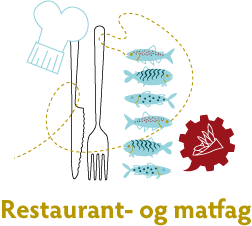 Tilstede:Fra arbeidsgiversiden:Fra arbeidstakersiden:Espen Lynghaug (NHO Mat og Landbruk)Merete Helland (NNN)Gunnar Bakke (NHO Mat og Drikke)Arild Løvaas (YS, Delta)John Magne Larsen (KS)Skolesiden/utdanningsmyndigheter:Elevorganisasjonen:Erna Hamrum (Skolenes landsforbund)Chris Dani Nenningsland (EO)Kristin Bergundhaugen (KS)Utdanningsdirektoratet:Helga Hjeltnes (vara, Utdanningsforbundet)Benedicte Bergseng (rådssekretær)Geir Rune Larsen (Utdanningsforbundet)Kari Fyhn (sak 14)Rasmus Dyrvig Henriksen (sak 14)Forfall:Eddy Kjær (vara ikke tilstede, NHO Reiseliv)Margareth Skogstad (vara tilstede, Utdanningsforbundet)Bjørn Johansen (vara ikke tilstede, NNN)Frank Schistad (vara ikke tilstede, Fellesforbundet)